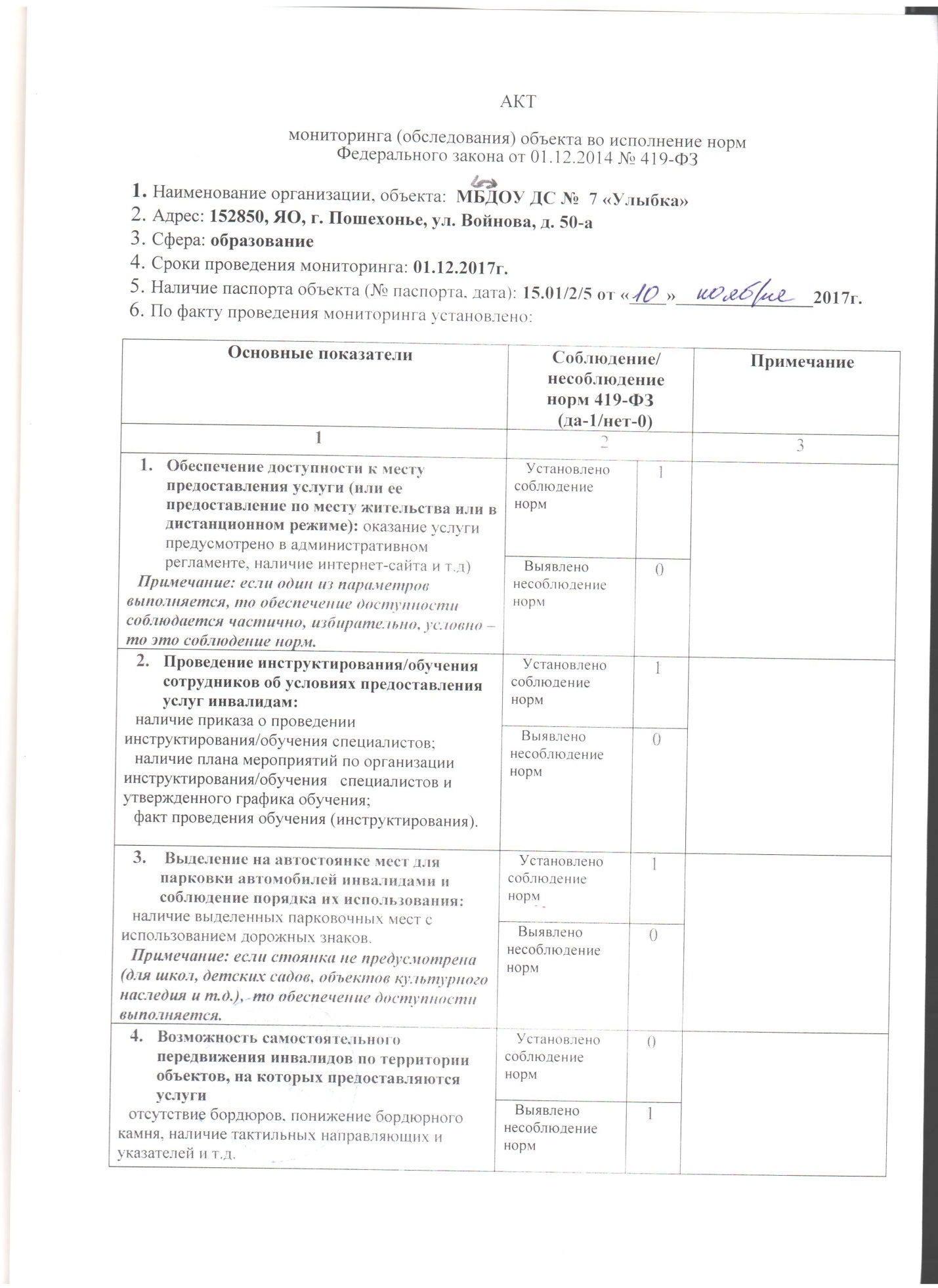 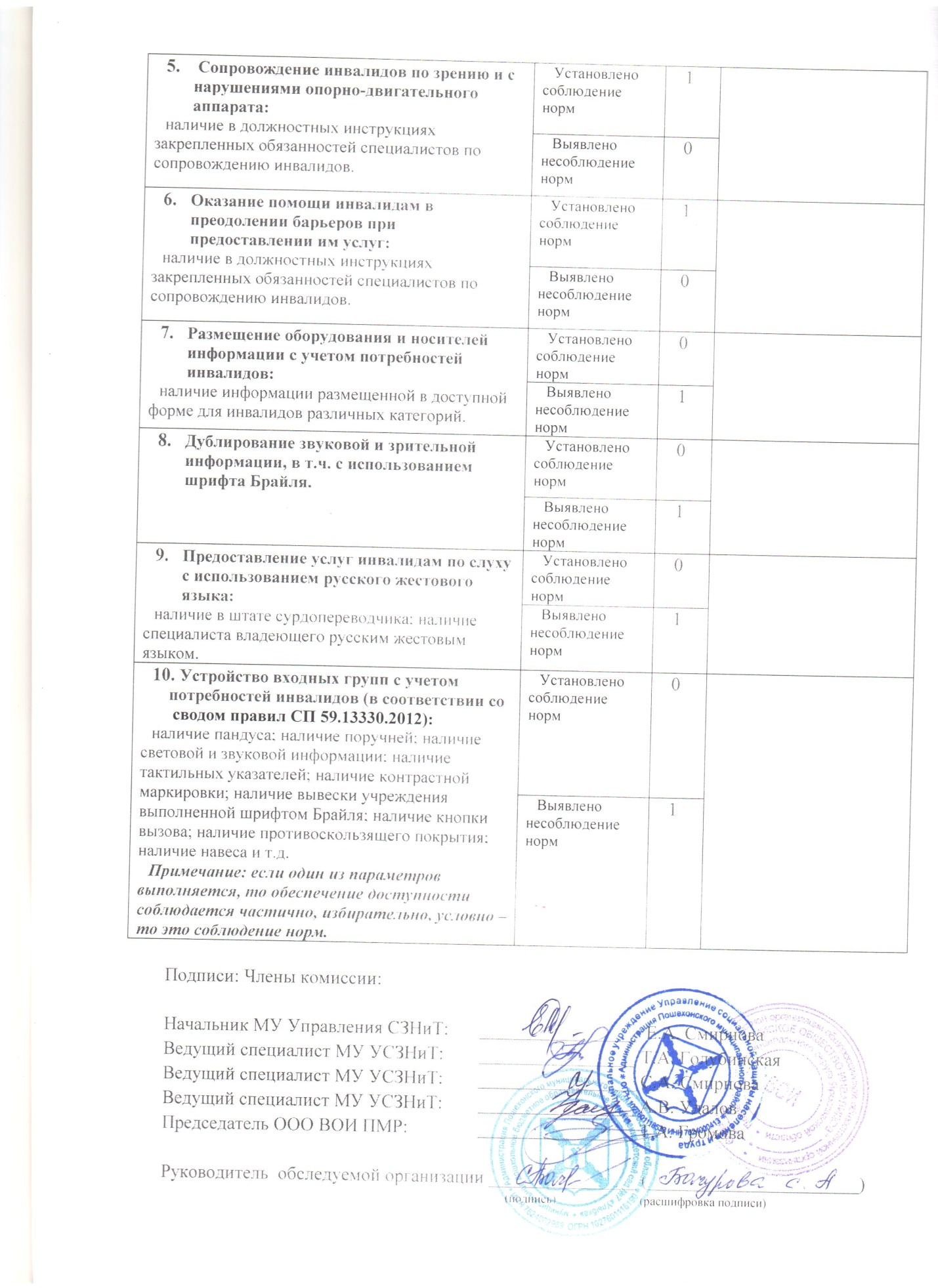 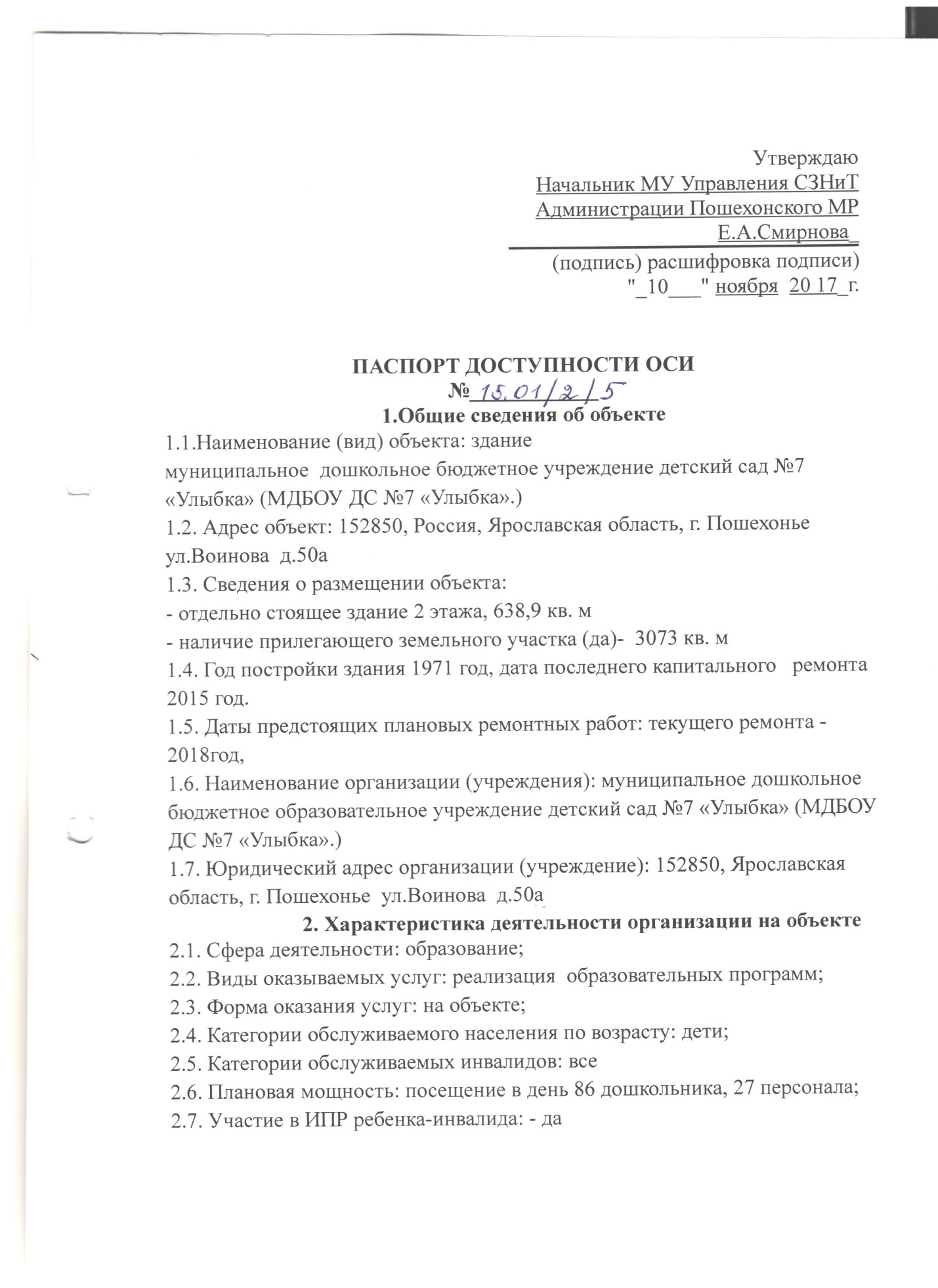 3. Состояние доступности объекта3.1. Путь следования к объекту пассажирским транспортом:городской рейсовый автобус : для перевозки категории инвалидов  не оборудован ДЧ-И  (К,О,С), Маршрут Пошехонье -Ясная Поляна -Пошехонье-Высоково-Пошехонье;Наличие адаптированного пассажирского транспорта к объекту – нет.3.2. Путь к объекту от ближайшей остановки пассажирского транспорта3.2.1. Расстояние до объекта от остановки транспорта 300 метров.3.2.2. Время движения (пешком) 5  минут.3.2.3. Наличие выделенного от проезжей части пешеходного пути (да, нет): да.3.2.4. Перекрестки: нерегулируемые;3.2.5. Информация на пути следования к объекту: нет;3.2.6. Перепады высоты на пути: нет;Их обустройство для инвалидов на коляске: нет;3.3. Организация доступности объекта для инвалидов- форма обслуживания** Указывается один из уровней организации доступности объекта для инвалидов и других маломобильных групп населения:А - доступность всех зон и помещений универсальная, объект доступен полностью;Б - доступны специально выделенные участки и помещения;ДУ - доступность условная, требуется дополнительная помощь сотрудника соответствующей организации; услуги предоставляются на дому, дистанционно;ВНД - не организована доступность объекта.3.4. Состояние доступности основных структурно-функциональных зон*** Указывается один из уровней доступности объекта, в том числе для основных категорий инвалидов:ДП-В - доступен полностью всем; ДП-И (К, О, С, Г, У) - доступен полностью избирательно;ДЧ-В - доступен частично всем;ДЧ-И (К, О, С, Г, У) - доступен частично избирательно;ДУ - доступен условно;ВНД - временно недоступен.3.5. Итоговое заключение о состоянии доступности ОСИ: данный ОСИ имеет среднюю оценку состояния доступности для инвалидов и маломобильных групп населения, т.е. доступен частично, избирательно (К;О;С;Г;У). Центральный вход в здание не соответствует  нормам  доступности маломобильных групп населения. Санитарно-гигиенические помещения частично соответствуют нормам доступности инвалидов и маломобильных групп. Визуальные, акустические, тактильные средства и устройства информации отсутствуют. Информация на пути следования к объекту, а также на прилегающей территории отсутствуют. Асфальтовое покрытие прилегающей территории, не соответствует нормам. Нет стоянки для автомобилей с обозначенным местом для инвалидов. Прилегающая территория не достаточно освещена.  4. Управленческое решение4.1. Рекомендации по адаптации основных структурных элементов объекта**** Указывается один из вариантов видов работ: не нуждается в адаптации; необходим ремонт (текущий, капитальный); требуется индивидуальное решение с использованием технических средств реабилитации; технические решения невозможны - организация альтернативной формы обслуживания.4.2. Период проведения работ с 2018 года в рамках исполнения Государственной программы РД «Доступная среда».4.3. Ожидаемый результат (по состоянию доступности) ДУСостояние доступности основной структурно-функциональной зоны «Вход в здание» из-за приспособленности здания не изменится Оценка результата исполнения программы, плана (по состоянию доступности): ДЧ-И (Г, У); ВНД (К);  ДУ (О,С,).4.4. Для принятия решения требуется, не требуется.                          4.4.1. согласование на комиссии по координации деятельности в сфере обеспечения  доступной среды жизнедеятельности для инвалидов и других МГН)4.4.2. Согласование работ с надзорными органами; 4.4.3.необходима разработка и техническая экспертиза проектно-сметной документации; 4.4.4.Согласование с вышестоящей организацией (собственником объекта)4.4.5.Согласование с общественными организациями инвалидов:председатель отделения Ярославской областной организации общероссийской общественной организации «Всероссийское общество инвалидов» Пошехонского МО Ярославской области4.4.6.Другое: нет;Имеется заключение уполномоченной организации о состоянии доступности объекта (наименование документа и выдавшей его организации, дата), прилагается - нет.4.5. Информация размещена (обновлена) с использованием ресурса "Карта доступности субъекта Российской Федерации" (геопортал ЯО (gis.76)) 5.Особые отметкиПаспорт сформирован на основании:Результаты обследования:1. Акт обследования объекта от «8» ноября 2017г. (лист)2.План территории, прилегающей к объекту (1лист).3.Поэтажный план здания (2 лист)4.Результаты фотофиксации (  листов)-Дата составления паспорта «10» ноября 2017.Согласовано:Отделение Ярославской областной организации общероссийской общественной организации «Всероссийское общество инвалидов» Пошехонского МО Ярославской областиПредседатель:                                               Громова Т.С.Руководитель объекта:                                Бачурова С.А.заведующийПриложение №1к акту обследования ОСИ к паспорту доступности ОСИ	№ 1 от « 10» ноября 2017  г.1. Результаты обследования:1.Территории, прилегающей к зданию (участка). МДБОУ ДС № 7 «Улыбка» г. ПошехоньеЗаключение по зоне:Указывается: ДП - В -  доступно полностью всем; ДП-И (К;О;С;Г;У)-доступно полностью избирательно(указать категории инвалидов); ДЧ-В- доступно частично всем; ДЧ-И (К;О;С;Г;У)- доступно частично избирательно (указать категории инвалидов); ДУ- доступно условно, ВНД – недоступно . указывается один из вариантов : не нуждается; ремонт (текущий, капитальный); индивидуальное решение с ТСР; технические решения невозможны –организация  альтернативной формы обслуживанияКомментарий к заключению: имеется сметная документация для ремонта дорожного полотнаПриложение №2к акту обследования ОСИ к паспорту доступности ОСИ	№ 2  от «10» ноября 2017  г.1. Результаты обследования:2.    Входа (входов) в здание МДБОУ ДС№ 7 «Улыбка» г. ПошехоньеЗаключение по зоне:Указывается: ДП-В - доступно полностью всем; ДП-И (К;О;С;Г;У)-доступно полностью избирательно(указать категории инвалидов); ДЧ-В- доступно частично всем; ДЧ-И (К;О;С;Г;У)- доступно частично избирательно (указать категории инвалидов); ДУ- доступно условно, ВНД – недоступно . указывается один из вариантов : не нуждается; ремонт (текущий, капитальный); индивидуальное решение с ТСР; технические решения невозможны – организация  альтернативной формы обслуживанияКомментарий к заключению:  ДЧ-И (С,Г,У) требуется ремонт покрытия пешеходных путей на прилегающей территории, становка визуальной информации, тактильных средств и обозначений, поручней, кнопки вызова, устройств, задерживающее закрывание дверей, звукового и светового маяка, звукового оповещения  о приёме.Приложение №3к акту обследования ОСИ к паспорту доступности ОСИ	№ 3 от «10 » ноября 2017  г.1. Результаты обследования: 3.Пути (путей) движения внутри здания (в т.ч. путей эвакуации)МДБОУ ДС№ 7 «Улыбка» г. Пошехонье2.Заключение по зоне:Указывается: ДП-В  доступно полностью всем; ДП-И (К;О;С;Г;У)-доступно полностью избирательно(указать категории инвалидов); ДЧ-В- доступно частично всем; ДЧ-И (К;О;С;Г;У)- доступно частично избирательно (указать категории инвалидов); ДУ- доступно условно, ВНД – недоступно . указывается один из вариантов : не нуждается; ремонт (текущий, капитальный); индивидуальное решение с ТСР; технические решения невозможны – организация  альтернативной формы обслуживанияКомментарий к заключению: индивидуальное решение с ТСР Приложение №4(1)к акту обследования ОСИ к паспорту доступности ОСИ	№ 4(1) от «10» ноября	2017 г.1 Результаты обследования: 4.Зоны целевого назначения здания (целевого посещения объекта)Вариант 1 – зона обслуживания инвалидов МДБОУ ДС №7 «Улыбка» г. Пошехонье2.Заключение по зоне:Указывается: ДП-В  доступно полностью всем; ДП-И (К; О;С;Г;У)-доступно полностью избирательно(указать категории инвалидов); ДЧ-В- доступно частично всем; ДЧ-И (К;О;С;Г;У)- доступно частично избирательно (указать категории инвалидов); ДУ- доступно условно, ВНД – недоступно . указывается один из вариантов : не нуждается; ремонт (текущий, капитальный); индивидуальное решение с ТСР; технические решения невозможны – организация  альтернативной формы обслуживанияКомментарий к заключению: возможна организация альтернативной формы обслуживанияПриложение №4 (2)к акту обследования ОСИ к паспорту доступности ОСИ	№ 4(2) от «10» ноября 2017  г.1.Результаты обследования: 4.Зоны целевого назначения здания (целевого посещения   объекта)Вариант 2 – места приложения труда МДБОУ ДС № 7 «Улыбка»г. Пошехонье2.Заключение по зоне:Указывается: ДП-В  доступно полностью всем; ДП-И (К;О;С;Г;У)-доступно полностью избирательно(указать категории инвалидов); ДЧ-В- доступно частично всем; ДЧ-И (К;О;С;Г;У)- доступно частично избирательно (указать категории инвалидов); ДУ- доступно условно, ВНД – недоступно . указывается один из вариантов : не нуждается; ремонт (текущий, капитальный); индивидуальное решение с ТСР; технические решения невозможны – организация  альтернативной формы обслуживанияКомментарий к заключению: для ДП-В необходимо создать условия для передвижения внутри помещения, установить звуковое и тактильное  сопровождение.Приложение №4 (3)к акту обследования ОСИ к паспорту доступности ОСИ	№ 4(3) от « 10  » ноября	201 7 г.1.Результаты обследования: 2.Зоны целевого назначения здания (целевого посещения   объекта)Вариант 3 – жилые помещения МДБОУ ДС №7 «Улыбка» г. Пошехонье2.  Заключение по зоне:Указывается: ДП-В  доступно полностью всем; ДП-И (К;О;С;Г;У) -доступно полностью избирательно(указать категории инвалидов); ДЧ-В- доступно частично всем; ДЧ-И (К;О;С;Г;У)- доступно частично избирательно (указать категории инвалидов); ДУ- доступно условно, ВНД – недоступно . указывается один из вариантов : не нуждается; ремонт (текущий, капитальный); индивидуальное решение с ТСР; технические решения невозможны – организация  альтернативной формы обслуживанияКомментарий к заключению:________________________________________Приложение № 5к акту обследования ОСИ к паспорту доступности ОСИ	№ 5  от « 10 » ноября 2017  г.1. Результаты обследования: 5.Санитарно-гигиенических помещений   МДБОУ ДС№ 7 «Улыбка» г. Пошехонье2. Заключение по зоне:Указывается: ДП-В  доступно полностью всем; ДП-И (К;О;С;Г;У)-доступно полностью избирательно(указать категории инвалидов); ДЧ-В- доступно частично всем; ДЧ-И (К;О;С;Г;У)- доступно частично избирательно (указать категории инвалидов); ДУ- доступно условно, ВНД – недоступно . указывается один из вариантов : не нуждается; ремонт (текущий, капитальный); индивидуальное решение с ТСР; технические решения невозможны – организация  альтернативной формы обслуживанияКомментарий к заключению: Для создания условий для ДП-В необходимо установить  кнопки двусторонней связи с дежурным, настенное управление спуска воды в унитазе; визуальные, акустические, тактильные средства и устройства информации. Приложение № 6к акту обследования ОСИ к паспорту доступности ОСИ	№ 6  от « 10 » ноября 2017  г.1. Результаты обследования: 6.Системы информации на объекте   МДБОУ ДС  № 7 «Улыбка»» г. Пошехонье2.  Заключение по зоне:Указывается: ДП-В  доступно полностью всем; ДП-И (К;О;С;Г;У)-доступно полностью избирательно(указать категории инвалидов); ДЧ-В- доступно частично всем; ДЧ-И (К;О;С;Г;У)- доступно частично избирательно (указать категории инвалидов); ДУ- доступно условно, ВНД – недоступно . указывается один из вариантов : не нуждается; ремонт (текущий, капитальный); индивидуальное решение с ТСР; технические решения невозможны – организация  альтернативной формы обслуживанияКомментарий к заключению: Недостаточно визуальных средств информации, отсутствуют:акустические, тактильные средства- устройства информации.Категория инвалида (вид нарушения)Уровень организации доступности объекта (формы обслуживания)**12Все категории инвалидов и другие маломобильные группы населенияДУв том числе инвалиды:передвигающиеся на креслах-колясках (далее -К)ВНДс нарушениями опорно-двигательного аппарата (далее -О)ДУс нарушениями зрения (далее -С)ДУс нарушениями слуха (далее -Г)ДУс нарушениями умственного развития (далее -У)ДУN п/пОсновные структурно-функциональные зоныУровень доступности объекта, в том числе для основных категорий инвалидов***1.Территория, прилегающая к зданию (участок)ДП-В2.Вход (входы) в зданиеДП-И (С;Г;У)3.Путь (пути) движения внутри здания (в том числе пути эвакуации)ДП-И (С;Г;У)4.Зона целевого назначения здания (целевого посещения объекта)ДП-И (С;Г;У)5.Санитарно-гигиенические помещенияДП-И (С;Г;У)6.Система информации и связи (на всех зонах)ДП-И (У,Г)7.Пути движения к объекту (от остановки транспорта)ДП-ВN п/пОсновные структурно-функциональные зоны объектаРекомендации по адаптации объекта (вид работы) ****1.Территория, прилегающая к зданию (участок)Необходим ремонт дорожного покрытия.2.Вход (входы) в зданиеТехнические решения невозможны- альтернативная форма обслуживания (с помощью сотрудника)3.Путь (пути) движения внутри здания (в том числе пути эвакуации)Технические решения невозможны- альтернативная форма обслуживания (с помощью сотрудника)4.Зона целевого назначения здания (целевого посещения объекта)Технические решения невозможны- альтернативная форма обслуживания (с помощью сотрудника)5.Санитарно-гигиенические помещенияТехнические решения невозможны- альтернативная форма обслуживания (с помощью сотрудника)6.Система информации на объекте (на всех зонах)Технические решения невозможны- альтернативная форма обслуживания (с помощью сотрудника)7.Пути движения к объекту (от остановки транспорта)Технические решения невозможны- альтернативная форма обслуживания (с помощью сотрудника)8.Все зоны и участкиТехнические решения невозможны- альтернативная форма обслуживания (с помощью сотрудника)№П\ПНаименование функционально-планировочного элементаНаличие элементаНаличие элементаНаличие элементаНаличие элементаВыявленные нарушения и замечанияВыявленные нарушения и замечанияВыявленные нарушения и замечанияРаботы по адаптации объектовРаботы по адаптации объектов№П\ПНаименование функционально-планировочного элементаЕсть\нет№на плане№ фото№ фотоСодержаниеЗначимо для инвалида(категория)Значимо для инвалида(категория)СодержаниеВиды работ1Вход (входы)на территориюесть1(план территории)11Неровное, частичное асфальтовое покрытиеККБеспрепятственное и удобное передвижение МГН по     участку (территории предприятия) к зданиюРаботы в порядке ремонта по асфальтированию территории участка.2Путь (пути) движения на территорииесть122Есть выбоины в асфальтеККПоверхность пути:                                     отсутствие насыпных и крупноструктурных        материалов                                  Работы в порядке ремонта по асфальтированию территории участка3Лестница (наружная)нет111---4Пандус (наружный)нет211- --5Автостоянка и парковканет1-----Площадки для остановки специализированных средствобщественного транспорта для инвалидов размещаются не далее 100 м от входов в общественные     здания для МГН -Технические решения невозможны- Общие требования к зонеесть11,2Есть неровности  в асфальте, Есть неровности  в асфальте, ККак минимум один вход, приспособленный для МГН, с поверхности земли и из каждого доступного        подземного или надземного перехода к зданиюКак минимум один вход, приспособленный для МГН, с поверхности земли и из каждого доступного        подземного или надземного перехода к зданиюНеобходим ремонт дорожного полотна, Наименование структурно-функциональной зоныСостояние доступности (к пункту 3.4 Акта обследования ОСИ)ПриложениеПриложениеРекомендации по адаптации (вид работ) к пункту 4.1 Акта обследования ОСИНаименование структурно-функциональной зоныСостояние доступности (к пункту 3.4 Акта обследования ОСИ)№ на плане№ фотоРекомендации по адаптации (вид работ) к пункту 4.1 Акта обследования ОСИТерриторияДП-В11,2Необходим ремонт дорожного полотна  №П\ПНаименование функционально-планировочного элементаНаличие элементаНаличие элементаНаличие элементаНаличие элементаНаличие элементаВыявленные нарушения и замечанияВыявленные нарушения и замечанияВыявленные нарушения и замечанияРаботы по адаптации объектовРаботы по адаптации объектов№П\ПНаименование функционально-планировочного элементаЕсть\нетЕсть\нет№на плане№ фото№ фотоСодержаниеЗначимо для инвалида(категория)Значимо для инвалида(категория)СодержаниеВиды работ1Лестница (наружная)естьесть2(план здания 1 этаж)33Не соответствует требованиямККШирина марша не  менее 1,35мПоручни при перепаде высот более 0,45м: с двух сторон.Высота подъёма ступени не более 0,15м.Ступени одинаковой геометрии, сплошные,ровные без выступовКапитальный ремонт2Пандус (наружный)нетнет2 33-----3Входная площадка (перед дверью)--233-.----4Дверь (входная)естьесть244соответствуетК,0К,0-индивидуальное решение с ТСР5Тамбурестьесть2(1,2,3)55Тамбур не соответствует нормам по ширине)К,ОК,ОРазмеры тамбуров и тамбур-шлюзов:                - глубина - не менее 1,8 м;                      - ширина - не менее 2,2 м                        Покрытие пола:                                     твердое, не допускающее скольжения при         намокании- поперечный уклон 1 - 2%                                Дренажные и водосборные решетки:               - устанавливаются в полу заподлицо с поверхностью      покрытия пола;                                   - ширина просветов их ячеек не более 0,015 м     предпочтительно ромбовидные  ячейки).техническое решение невозможно (по ширине)Работы в порядке ремонта покрытие пола не скользящими при намокании материалами, установка дренажной и водосборной решетки:          Общие требования к зонеесть1,21,23,4,5.Тамбур не соответствует нормам по ширине и покрытию пола, лестница не соответствует по геометрии ступенейТамбур не соответствует нормам по ширине и покрытию пола, лестница не соответствует по геометрии ступенейК,ОРемонт полового покрытия в тамбуре.Ремонт крыльцаРемонт полового покрытия в тамбуре.Ремонт крыльцаИндивидуальное техническое решение с использованием ТСРНаименование структурно-функциональной зоныСостояние доступности (к пункту 3.4Акта обследования ОСИ)ПриложениеПриложениеРекомендации по адаптации (вид работ) к пункту 4.1 Акта обследования ОСИНаименование структурно-функциональной зоныСостояние доступности (к пункту 3.4Акта обследования ОСИ)№ на плане№ фотоРекомендации по адаптации (вид работ) к пункту 4.1 Акта обследования ОСИВход (выход) в зданиеДЧ-И (С, Г, У)ДУ 23,4,5Ремонт полового покрытия в тамбуреИндивидуальное решение с ТСР№П\ПНаименование функционально-планировочного элементаНаличие элементаНаличие элементаНаличие элементаНаличие элементаНаличие элементаВыявленные нарушения и замечанияВыявленные нарушения и замечанияВыявленные нарушения и замечанияРаботы по адаптации объектовРаботы по адаптации объектов№П\ПНаименование функционально-планировочного элементаЕсть\нетЕсть\нет№на плане№ фото№ фотоСодержаниеЗначимо для инвалида(категория)Значимо для инвалида(категория)СодержаниеВиды работ1Коридор (вестибюль, зона ожидания, галерея, балкон).естьесть2(16,18)3 ( план второго этажа)(21,2)6,7, 86,7, 8Не соответствие ширине пути движенияК,С,ГК,С,ГШирина пути движения в чистоте:                  при движении кресла-коляски в одном направлении не менее 1,5 м; при встречном движении - не менее 1,8 м;       - при переходе в другое здание - не менее 2,0 м; - в помещении с оборудованием и мебелью - менее 1,2 м.технические решения невозможны.2Лестница (внутри здания)естьесть2(17)99Бетонные ступеньки имеют повреждения.Нет двухстороннего поручня.С,К,ОС,К,ОШирина марша не менее 1,35 м                       Поручни дополнительные разделительные (при ширине марша 2,5 м и более)                             Уклоны лестниц должны быть не более 1:2          Поручни (при перепаде высот более 0,45 м- с двух сторон;                                 на высоте 0,7 и 0,9 м (в дошкольных учреждениях ГОСТ Р  - и 0,5 м);                                      51261  завершающие части длиннее на 0,3 м;         - рельефные обозначения этажей                   СПЕЦИАЛЬНЫЕ ТРЕБОВАНИЯ (для отдельных категорий инвалидов)        Ступени:                                           О, С  - одинаковая геометрия;                         - сплошные, ровные, без выступов; с шероховатой  поверхностью;                                    - ширина проступей (кроме внутриквартирных) - не менее 0,3 м;                                     - высота подъема ступени - не более 0,15 м- ребро с закруглением радиусом не более 0,05 м; - боковые края (не примыкающие к стене) с        бортиками высотой не менее 0,02 мтехнические решения невозможны –организация  альтернативной формы обслуживания3Пандус (внутри здания)нетнет2 (17)99----технические решения невозможны4Лифт пассажирский (или подъемник)нетнет2,3------технические решения невозможны5Дверьестьесть2,310,1110,11Двери1 этажа не соответствуют требованиям (0,8 м)Двери второго этажа  соответствуют требованиямК,Г,СК,Г,СДверной проем- ширина - не менее 0,9 м                        (при глубине откоса открытого проема более 1,0 м не менее 1,2 м)   Индивидуальное техническое решение с использованием ТСР6Пути эвакуации (в. т. ч. зоны безопасности)естьесть2(6,27, 12,21),3(19,4)1213,14,15,16,17,181213,14,15,16,17,18Соответствуют требованиямК,О,Г,СК,О,Г,СПроектные решения зданий и сооружений должны     обеспечивать безопасность МГН всех категорий.    Не допускать: эвакуацию по открытым металлическим наружным лестницам.                              СНиП.  Конструкции эвакуационных путей – непожароопасные.технические решения невозможныОбщие требования к зонеНе соответствие ширины пути движения по коридору.Бетонные ступеньки имеют повреждения.Нет двухстороннего поручня.не соответствует ширина дверного проемаПути эвакуации не соответствуют.Не соответствие ширины пути движения по коридору.Бетонные ступеньки имеют повреждения.Нет двухстороннего поручня.не соответствует ширина дверного проемаПути эвакуации не соответствуют.К,О,Г,СНеобходим ремонт, бетонных ступенек и замена перил на двухсторонние, установка пандусов, установка закрытой лестничной конструкции на путях эвакуацииНеобходим ремонт, бетонных ступенек и замена перил на двухсторонние, установка пандусов, установка закрытой лестничной конструкции на путях эвакуацииВыравнивание ступеней.П2.технические решения невозможны (1,2,3, 4)Наименование структурно-функциональной зоныСостояние доступности (к пункту 3.4Акта обследования ОСИ)ПриложениеПриложениеРекомендации по адаптации (вид работ) к пункту 4.1 Акта обследования ОСИНаименование структурно-функциональной зоныСостояние доступности (к пункту 3.4Акта обследования ОСИ)№ на плане№ фотоРекомендации по адаптации (вид работ) к пункту 4.1 Акта обследования ОСИПути(путей) движения внутри здания.ДЧ-И (У)№2,3№6,7,8,9,10,11,12,13,14,15,16,17,18,Выравнивание ступеней. п 2.технические решения невозможны (п-1;3;4;6)Индивидуальное техническое решение с использованием ТСР (п-5)№П\ПНаименование функционально-планировочного элементаНаличие элементаНаличие элементаНаличие элементаНаличие элементаНаличие элементаВыявленные нарушения и замечанияВыявленные нарушения и замечанияВыявленные нарушения и замечанияРаботы по адаптации объектовРаботы по адаптации объектов№П\ПНаименование функционально-планировочного элементаЕсть\нетЕсть\нет№на плане№ фото№ фотоСодержаниеЗначимо для инвалида (категория)Значимо для инвалида (категория)СодержаниеВиды работ1Кабинетная форма обслуживанияестьесть3(12,20)19,20,19,20,Кабинеты находится на втором этаже, нет информирующего обозначения помещенийС,К,ОС,К,ОМеста целевого назначения могут быть           универсальными либо специально выделенными     для инвалидов и других МГН (в том числе вблизи входов)                                        Информирующие обозначения помещений:           - рядом с дверью, со стороны дверной ручки- на высоте от 1,4 до 1,75 м;                 - дублирование рельефными знаками   технические решения невозможны –организация  альтернативной формы обслуживания2Зальная форма обслуживаниянетнет------- -3Прилавочная форма обслуживаниянетнет--------4Форма обслуживания с перемещением по маршрутунетнет--------5Кабина индивидуального обслуживания----------Общие требования к зоне3319,20Кабинеты находится на втором этаже: не соответствует требованиям дляДЧ-ИКабинеты находится на втором этаже: не соответствует требованиям дляДЧ-ИС.К.О.Места целевого назначения могут быть           универсальными либо специально выделенными     для инвалидов и других МГН (в том числе вблизи входов)                                        Информирующие обозначения помещений:           - рядом с дверью, со стороны дверной ручки- на высоте от 1,4 до 1,75 м;                 - дублирование рельефными знаками   Места целевого назначения могут быть           универсальными либо специально выделенными     для инвалидов и других МГН (в том числе вблизи входов)                                        Информирующие обозначения помещений:           - рядом с дверью, со стороны дверной ручки- на высоте от 1,4 до 1,75 м;                 - дублирование рельефными знаками   технические решения невозможны –организация  альтернативной формы обслуживанияНаименование структурно-функциональной зоныСостояние доступности (к пункту 3.4Акта обследования ОСИ)ПриложениеПриложениеРекомендации по адаптации (вид работ) к пункту 4.1 Акта обследования ОСИНаименование структурно-функциональной зоныСостояние доступности (к пункту 3.4Акта обследования ОСИ)№ на плане№ фотоРекомендации по адаптации (вид работ) к пункту 4.1 Акта обследования ОСИЗоны целевого назначения здания ( целевого посещения объекта)ДП-И (У,Г)319,20технические решения невозможны – организация  альтернативной формы обслуживанияНаименование функционально-планировочного элементаНаличие элементаНаличие элементаНаличие элементаВыявленные нарушения и замечанияВыявленные нарушения и замечанияРаботы по адаптации объектовРаботы по адаптации объектовНаименование функционально-планировочного элементаЕсть\нет№на плане№ фотоСодержаниеЗначимо для инвалида(категория)СодержаниеВиды работМесто приложения труда?????есть2, 321, 22,Не соответствует:ширина  дверных проемов.Подходы к оборудованию и высоте мебели.Отсутствие звукового и тактильного  сопровождения.К,О,С,ГДверные проемы:                                - ширина - не менее 0,9 м                      Порог и перепад высот в дверном проеме:            К    - отсутствует или не более 0,025 м             Свободное пространство:                            К    - размеры в плане - не менее 0,9 на 1,5 (около столов, других мест обслуживания, настенных приборов, аппаратов и устройств для  инвалидов)                                     Подходы к оборудованию и мебели:                   К    - не менее 0,9 м;                              - не менее 1,2 м (при необходимости поворота   кресла-коляски на 90°)                         Высота столов над уровнем пола для                 К    индивидуального пользования инвалидов на       креслах-колясках - не более 0,8 мтехнические решения невозможны – организация  альтернативной формы обслуживанияНаименование структурно-функциональной зоныСостояние доступности (к пункту 3.4Акта обследования ОСИ)ПриложениеПриложениеРекомендации по адаптации (вид работ) к пункту 4.1 Акта обследования ОСИНаименование структурно-функциональной зоныСостояние доступности (к пункту 3.4Акта обследования ОСИ)№ на плане№ фотоРекомендации по адаптации (вид работ) к пункту 4.1 Акта обследования ОСИДЧ-И (У)2,3технические решения невозможны – организация  альтернативной формы обслуживанияНаименование функционально-планировочного элементаНаличие элементаНаличие элементаНаличие элементаВыявленные нарушения и замечанияВыявленные нарушения и замечанияРаботы по адаптации объектовРаботы по адаптации объектовНаименование функционально-планировочного элементаЕсть\нет№на плане№ фотоСодержаниеЗначимо для инвалида(категория)СодержаниеВиды работЖилые помещениянет------Наименование структурно-функциональной зоныСостояние доступности (к пункту 3.4Акта обследования ОСИ)ПриложениеПриложениеРекомендации по адаптации (вид работ) к пункту 4.1 Акта обследования ОСИНаименование структурно-функциональной зоныСостояние доступности (к пункту 3.4Акта обследования ОСИ)№ на плане№ фотоРекомендации по адаптации (вид работ) к пункту 4.1 Акта обследования ОСИ-----Наименование функционально-планировочного элементаНаличие элементаНаличие элементаНаличие элементаВыявленные нарушения и замечанияВыявленные нарушения и замечанияРаботы по адаптации объектовРаботы по адаптации объектовНаименование функционально-планировочного элементаЕсть\нет№на плане№ фотоСодержаниеЗначимо для инвалида(категория)СодержаниеВиды работТуалетная комнатаесть№2(9,24,14)№3 (14,15,8,9) № 27,29,30,31Не соответствие размеров туалетной комнаты , отсутствие кнопки двусторонней связи с дежурным, -настенного управления спуска воды в унитазе, отсутствие рычажных  кранов)ДП-ВДП-И (К, О)Рекомендовано использование:                  - водопроводных кранов рычажного или нажимного действия (или управляемых электронными       системами),                                   - управление спуском воды в унитазе на боковой стене кабины Оборудование замкнутых пространств (в т.ч кабинки туалета):                             - двусторонней связью с диспетчером или       дежурным,                                     - или кнопкой звонка (в дежурную комнату),    - аварийное освещение                         СПЕЦИАЛЬНЫЕ ТРЕБОВАНИЯ (для отдельных категорий инвалидов)           Универсальная кабина:                             К    - размеры в плане: ширина - 1,65, глубина -   1,8,                                          - рядом с унитазом пространство для размещениякресла-коляски,                               - крючки для одежды, костылей и других принадлежностей          Работы по установке кнопки двусторонней связи с дежурным, -настенного управления спуска воды в унитазе,- установка рычажных крановДушевая/ванная комнатанет------Бытовая комната (гардеробная)есть2 (5,28),3 (11,19,4)32,33Не соответствует:ширина  дверных проемов.Подходы к мебели и  размеры мебелиОтсутствие звукового и тактильного  сопровождения.ДП-Ииндивидуальные шкафы для одежды, в т.ч. для хранения костылей и протезов (не менее двух)- высотой не более 1,7 м;                       - скамья длиной не менее 3 м, шириной не менее0,7 м и высотой не более 0,5 м (вокруг скамьи свободное пространство для подъезда           кресла-коляски);                              -либо вдоль одной из стен скамья размером не менее 0,6 на 2,5 м                           технические решения невозможны – организация  альтернативной формы обслуживанияОбщие требования к зонеОтсутствие звукового и тактильного  сопровождения.Не соответствие размеров туалетной комнаты, отсутствие кнопки двусторонней связи с дежурным, -настенного управления спуска воды в унитазеДП-ВРемонт входной группы: покраску стен, потолков, установка секций гардеробаП-.1;Работы по установке кнопки двусторонней связи с дежурным, -настенного управления спуска воды в унитазеП-3;технические решения невозможны – организация  альтернативной формы обслуживанияНаименование структурно-функциональной зоныСостояние доступности (к пункту 3.4Акта обследования ОСИ)ПриложениеПриложениеРекомендации по адаптации (вид работ) к пункту 4.1 Акта обследования ОСИНаименование структурно-функциональной зоныСостояние доступности (к пункту 3.4Акта обследования ОСИ)№ на плане№ фотоРекомендации по адаптации (вид работ) к пункту 4.1 Акта обследования ОСИСанитарно-гигиенические помещенияДП-И (О, К, С)2,3№27,28,29,30.31.33Установить установке кнопки двусторонней связи с дежурным, - настенного управления спуска воды в унитазе.визуальные, акустические, тактильные средства и устройства информации. Наименование функционально-планировочного элементаНаличие элементаНаличие элементаНаличие элементаВыявленные нарушения и замечанияВыявленные нарушения и замечанияРаботы по адаптации объектовРаботы по адаптации объектовНаименование функционально-планировочного элементаЕсть\нет№на плане№ фотоСодержаниеЗначимо для инвалида(категория)СодержаниеВиды работВизуальные средстваесть333,34Не достаточно -  ДП-ВУстановить визуальные средства.индивидуальное решение с ТСР;Акустические средстванетОтсутствуютДП-ВУстановить акустические средстваиндивидуальное решение с ТСР;Тактильные средстванетОтсутствуютДП-И (С)Установить тактильные средстваиндивидуальное решение с ТСР;Общие требования к зонеНе достаточно визуальных средствОтсутствуют:-акустические, -тактильные средства и устройства информацииДП-ВСистемы средств информации и сигнализации об     опасности должны быть комплексными для всех      категорий инвалидов (визуальными, звуковыми и    тактильными) и соответствовать ГОСТ.Знаки и символы должны быть идентичными в        здания, комплекса сооружений, в одном   районе, соответствовать знакам в нормативных     документах по стандартизации                     Система средств информации зон и помещений должна непрерывность информации, своевременное       ориентирование и однозначное опознание объектов  и мест посещения;                                - предусматривать возможность получения         информации об ассортименте предоставляемых услуг  размещении и назначении функциональных элементов расположении путей эвакуации, предупреждать об   опасности в экстремальных ситуациях и т.п.       Визуальная информация располагается на контраст- ном фоне с размерами знаков, соответствующими    расстоянию рассмотрения, и должна быть увязана с художественным решением интерьера. Использование компенсирующих мероприятий при невозможности             применить визуальную информацию (из-за особых    художественных решений интерьеров: в залах       музеев, выставок и т.п.)                         Система оповещения о пожаре - световая, синхронно   все   со звуковой сигнализацией                        индивидуальное решение с ТСР;Наименование структурно-функциональной зоныСостояние доступности (к пункту 3.4Акта обследования ОСИ)ПриложениеПриложениеРекомендации по адаптации (вид работ) к пункту 4.1 Акта обследования ОСИНаименование структурно-функциональной зоныСостояние доступности (к пункту 3.4Акта обследования ОСИ)№ на плане№ фотоРекомендации по адаптации (вид работ) к пункту 4.1 Акта обследования ОСИДП-В333,34Привести в соответствие комплексную систему средств информации и сигнализации об     опасности для всех      категорий инвалидов (визуальными, звуковыми и    тактильными) и соответствовать ГОСТ.